Муниципальное общеобразовательное бюджетное учреждение «Кувайская средняя общеобразовательная школа»(МОБУ «Кувайская СОШ»)Отчет о результатах самообследованияМуниципального общеобразовательного бюджетного учреждения«Кувайская средняя общеобразовательная школа» за 2020 годОбщие сведения об образовательной организацииОсновным видом деятельности Школы является реализация общеобразовательных программ начального общего, основного общего и среднего общего образования. Также Школа реализует образовательные программы дополнительного образования детей и взрослых.Аналитическая частьI. Оценка образовательной деятельностиОбразовательная деятельность в Школе организуется в соответствии с Федеральным законом от 29.12.2012 № 273-ФЗ «Об образовании в Российской Федерации», ФГОС начального общего, основного общего и среднего общего образования, СП 2.4.3648-20 «Санитарно-эпидемиологические требования к организациям воспитания и обучения, отдыха и оздоровления детей и молодежи», СанПиН 1.2.3685-21 «Гигиенические нормативы и требования к обеспечению безопасности и (или) безвредности для человека факторов среды обитания», другими нормативными правовыми актами, которые регулируют деятельность образовательных организаций, основными образовательными программами. локальными нормативными актами Школы.Учебный план 1–4-х классов ориентирован на 4-летний нормативный срок освоения основной образовательной программы начального общего образования (реализация ФГОС НОО), 5–9-х классов – на 5-летний нормативный срок освоения основной образовательной программы основного общего образования (реализация ФГОС ООО), 10–11-х классов – на 2-летний нормативный срок освоения образовательной программы среднего общего образования (реализация ФГОС СОО).В 2020 году в результате введения ограничительных мер в связи с распространением коронавирусной инфекции часть образовательных программ в 2019/20 и в 2020/21 учебных годах пришлось реализовывать с применением электронного обучения и дистанционных образовательных технологий. Для этого использовались федеральные и региональные информационные ресурсы, в частности, платформы: «Zoom», «Учи.ру», «Цифровая школа Оренбуржья», Российская электронная школа.Результаты педагогического анализа, проведенного по итогам освоения образовательных программ в дистанционном режиме, свидетельствуют о снижении результативности образовательной деятельности в начальной и основной школе. Причину данной ситуации видим в следующем:недостаточное обеспечение обучающихся техническими средствами обучения – компьютерами, ноутбуками и др., высокоскоростным интернетом;недостаточное внимание родителей (законных представителей) обучающихся при организации домашней обстановки, способствующей успешному освоению образовательных программ;не успешность работников Школы в установлении полноценного взаимодействия с родителями, проведении достаточных разъяснений о включенности в дистанционные занятия и значимости их для обучающихся.Исходя из сложившейся ситуации, в плане работы Школы на 2021 год необходимо предусмотреть мероприятия, минимизирующие выявленные дефициты, включить мероприятия в план ВСОКО.Воспитательная работа  Внеурочная деятельность и Дополнительное образование Внеурочная деятельность обеспечивает учёт индивидуальных особенностей и потребностей обучающихся через организацию внеурочной деятельности.План внеурочной деятельности является организационным механизмом реализации основной образовательной программы. План внеурочной деятельности определяет состав и структуру направлений, формы организации, объем внеурочной деятельности обучающихся при получении среднего общего образования (до 700 часов за два года). План внеурочной деятельности МОБУ «Кувайская СОШ» разработан по направлениям развития личности (спортивно-оздоровительное, духовно-нравственное, социальное, обще-интеллектуальное, общекультурное) и предоставляет возможность выбора занятий внеурочной деятельности каждому обучающему в объеме до 10 часов в неделю.План внеурочной деятельности включает занятия в формах, отличных от классно-урочных, например, экскурсии, «круглые столы», конференции, диспуты, школьные научные общества, олимпиады, соревнования, проектная деятельность, поисковые и научны исследования, клубные мероприятия, общественно полезные практики (в том числе волонтерская деятельность) – на добровольной основе в соответствии с выбором участников образовательных отношений.При проведении занятий внеурочной деятельности допускается деление класса на группы. Минимальное количество обучающихся в группе при проведении занятий внеурочной деятельности составляет 8 человек.В соответствии с санитарно-эпидемиологическими правилами и нормативами перерыв между последним уроком и началом занятий внеурочной деятельности составляет 45 минут.Расписание уроков составляется отдельно для уроков и внеурочных занятий.В соответствии с требованиями Стандарта внеурочная деятельность организуется по направлениям развития личности: спортивно-оздоровительное; духовно-нравственное; общеинтеллектуальное; общекультурное; социальноеСпортивно-оздоровительное направление («Подвижные игры») направлен на создание организационно-педагогических условий   для формирования установки у обучающихся на здоровый образ жизни и реализации ее в реальном поведении и поступках.Духовно-нравственное направление (представлено кружками «Моё Оренбуржье)Современное общественное развитие России остро поставило задачу духовного возрождения нации. В связи с изменениями социально-экономических условий, в том числе и в процессе дегуманизации общества, наступлением массовой культуры, обозначилась актуальность духовно-нравственного воспитания. Для обучающихся 1-4 классов вводится курс «Мое Оренбуржье», который позволит сохранить сложившуюся практику реализации региональной краеведческой составляющей образования Оренбургской области/Общеинтеллектуальное направление Курс «Гимнастика ума» способствует развитию навыков устного счета с использованием рациональных приемов, математического  мышления, а также эстетическому воспитанию обучающегося, пониманию красоты и изящества математических рассуждений, восприятию геометрических форм.Курс вводится для учащихся 2 и 5 классов.- Курс «Основы смыслового чтения» формирует и развивает личность ребёнка на основе духовной и интеллектуальной потребности в чтении,  основы читательской компетенции, способствующей достижению результативности обучения по всем предметам образовательной программы школы. Курс вводится для учащихся 2 и 5 классовОбщекультурное направление (представлено кружком  «Время читать» ) Курс «Время читать» способствует расширению читательского пространства, реализации дифференцированного обучения и развитию индивидуальных возможностей каждого ребёнка, содействует подъему духовно - нравственной культуры, решает задачи эмоционального, творческого, литературного, интеллектуального развития ребёнка, так как чтение - это и труд, и творчество, и новые открытия, и удовольствие, и самовоспитание. Курс реализуется через часы общения на классных и внеклассных мероприятиях и через библиотечные уроки. Курс вводится для 2 и 5 классов .Социальное направление (представлено кружками «ЮИД», «Юный пожарный», «Юный стрелок»  , курс «Разговор о правильном питании», курс «Финансовая грамотность»). Цель: Воспитывать и развивать у каждого ребёнка положительное отношение к себе и окружающему миру, познавательную и социальную мотивацию, инициативность, самостоятельность.  Курс «Разговор о правильном питании» интегрирован в учебный предмет «Окружающий мир» предметной области «Обществознание и естествознание (Окружающий мир)»,а также в 1-4 классах реализуется через кружок(1ч), который направлен на обеспечение здорового питания школьников в целях сохранения и укрепления их здоровья, а также профилактики заболеваний. Курс «Финансовая грамотность» интегрируется в предмет «Обществознание» в раздел «Экономика» в 6-8 классах. Данный курс дает способность принимать обоснованные решения и совершать эффективные действия в сферах, имеющих отношение к управлению финансами для реализации жизненных целей и планов в текущий момент и будущие периоды.В целях формирования гармоничной личности, развития математических способностей, пространственного мышления, навыков стратегического планирования шахматное образование реализуется через внеклассное мероприятие «Соревнования по шахматам 1 раз в четверть.Воспитательная работаГлавный принцип воспитательной работы заключается в ее осуществлении в процессе формирования нравственных качеств личности у ребенка, гражданской активности, единства знаний, убеждений и действий.Основные задачи, которые ставит перед собой педагогический коллектив, это: сохранение традиций школы;укрепление связи семья – школа;совершенствование методического мастерства классных руководителей.В школе разработан единый план воспитательной работы.    Классные руководители Организации ставят перед собой и решают следующие воспитательные задачи:-сплочение детского коллектива;-воспитание уважения к себе и окружающим; -формирование культуры поведения, культуры общения;-профилактика здорового образа жизни;-обеспечение тесных связей с семьей, вовлечение родителей в общественную жизнь класса и школы.  Воспитательная работа в МОБУ «Куайскаяя СОШ» осуществляется по следующим направлениям:гражданско-патриотическое воспитание;духовно-нравственное воспитание;здоровьесберегающее воспитание;трудовое воспитание;интеллектуальное воспитание;социокультурное воспитание;эстетическое воспитание;экологическое воспитание;правовое воспитание и культура безопасности;внеурочная деятельность;работа с родителями;работа с учениками группы риска и их родителями.Во втором полугодии 2019/20 учебного года классными руководителями использовались различные формы работы с обучающимися и их родителями:тематические классные часы (дистанционно);участие в творческих конкурсах: конкурсы рисунков, фотоконкурсы, конкурс чтецов (дистанционно);участие в интеллектуальных конкурсах, олимпиадах (дистанционно);индивидуальные беседы с учащимися (дистанционно);индивидуальные беседы с родителями (дистанционно);родительские собрания (дистанционно).На начало 2020/21 учебного года классными руководителями 1–11-х классов составлены годовые планы воспитательной работы с классами в соответствии с планом воспитательной работы МОБУ «Кувайская СОШ».В 2020 году МОБУ «Кувайская СОШ» провела работу по профилактике употребления психоактивных веществ (ПАВ), формированию здорового образа жизни и воспитанию законопослушного поведения обучающихся. Мероприятия проводились с участием обучающихся и их родителей.Проведены онлайн-семинары для учителей специалистами КДН, инспектором по делам несовершеннолтних, педиатором ЦРБ, прокурором Новосергиевского района по вопросам здорового образа жизни, по вопросам диагностики неадекватного состояния учащихся. Проводилась систематическая работа с родителями по разъяснению уголовной и административной ответственности за преступления и правонарушения, связанные с незаконным оборотом наркотиков, незаконным потреблением наркотиков и других ПАВ.Дополнительное образованиеДополнительное образование ведется по программам следующей направленности:естественнонаучное;техническое;художественное;физкультурно-спортивное;туристско-краеведческое.Выбор направлений осуществлен на основании опроса обучающихся и родителей, который провели в сентябре 2020 года. По итогам опроса 56 обучающихся и 37 родителей выявили, что общеинтеллектуальное направление выбрало 90 процентов, общекультурное – 85 процентов,  социальное – 65 процентов, спортивно-оздоровительное – 100 процентов, духовно-нравственное — 40 процентов.Во второй половине 2019/2020 учебного года и в первой половине 2020/2021 учебного года пришлось ввести дистанционные занятия по программам дополнительного образования. Учет родительского мнения показал, что почти половина родителей (законных представителей) обучающихся не удовлетворены подобным форматом занятий по дополнительному образованию.Анализ данных по посещению детьми занятий дополнительного образования показывает снижение показателя по охвату в связи с переходом на дистанционный режим, особенно по программам технической и физкультурно-спортивной направленности, что является закономерным.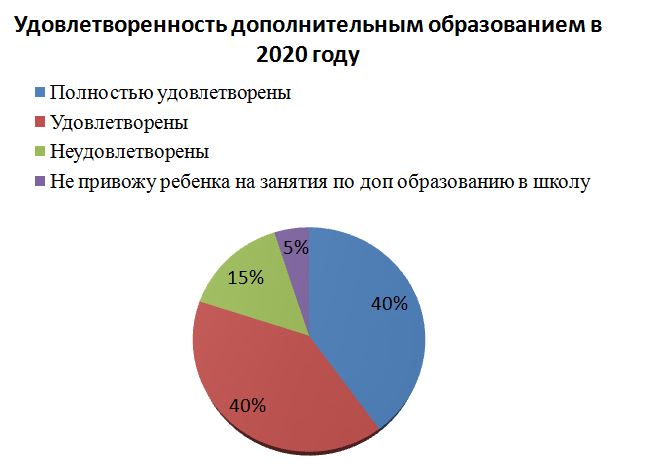 Постановлением главного санитарного врача от 30.06.2020 № 16 «Об утверждении санитарно-эпидемиологических правил СП 3.1/2.4.3598-20 "Санитарно-эпидемиологические требования к устройству, содержанию и организации работы образовательных организаций и других объектов социальной инфраструктуры для детей и молодежи в условиях распространения новой коронавирусной инфекции (COVID-19)"» массовые мероприятия в образовательных организациях запрещены до 01.01.2022. В сложившейся ситуации школьные и классные воспитательные мероприятия в сентябре и начале октября проводились классными руководителями в своих классах. В период с 09.11.2020 в условиях дистанционного обучения воспитательная работа Школы осуществляется в дистанционном формате.II. Оценка системы управления организациейУправление осуществляется на принципах единоначалия и самоуправления.Органы управления, действующие в ШколеДля осуществления учебно-методической работы в Школе созданы предметные методических объединения:историко-филологическое;естественно-научное;математическое;объединение педагогов начального образования.В целях учета мнения обучающихся и родителей (законных представителей) несовершеннолетних обучающихся в Школе действуют Совет обучающихся и Совет родителей.По итогам 2020 года система управления Школой оценивается как эффективная, позволяющая учесть мнение работников и всех участников образовательных отношений. В следующем году изменение системы управления не планируется.В 2020 году систему управления внесли организационные изменения в связи с дистанционной работой и обучением. В перечень обязанностей заместителя директора по УВР добавили организацию контроля за созданием условий и качеством дистанционного обучения. Определили способы, чтобы оповещать учителей и собирать данные, которые затем автоматически обрабатывали и хранили на виртуальных дисках и сервере Школы.III. Оценка содержания и качества подготовки обучающихсяСтатистика показателей за 2017–2020 годыПриведенная статистика показывает, что положительная динамика успешного освоения основных образовательных программ сохраняется, но, к сожалению,  при этом стабильно падает количество обучающихся Школы.Обучающихся с ОВЗ-4, на дому — 1 уч,  из них с  инвалидностью-2.В 2020 году Школа продолжает успешно реализовывать рабочие программы «Второй иностранный язык: «английский» в 9 классе, «Родной язык: русский», «Родная литература: русская» во втором, девятом и десятом классах, которые внесли в основные образовательные программы основного общего и среднего общего образования в 2019 году. Краткий анализ динамики результатов успеваемости и качества знанийРезультаты освоения учащимися программ начального общего образования по показателю «успеваемость» в 2020 годуЕсли сравнить результаты освоения обучающимися программ начального общего образования по показателю «успеваемость» в 2020 году с результатами освоения учащимися программ начального общего образования по показателю «успеваемость» в 2019 году, то можно отметить, что процент учащихся, окончивших на «4» и «5», вырос на 3процента (в 2019 был 50%), процент учащихся, окончивших на «5», не изменился (в 2019 – 0%).Результаты освоения учащимися программ основного общего образования по показателю «успеваемость» в 2020 годуЕсли сравнить результаты освоения обучающимися программ основного общего образования по показателю «успеваемость» в 2020 году с результатами освоения учащимися программ основного общего образования по показателю «успеваемость» в 2019 году, то можно отметить, что процент учащихся, окончивших на «4» и «5», снизился на 1,7 процента (в 2019 был 26,7%).В 2020 году учащиеся 9-х классов успешно сдали итоговое собеседование по русскому языку в качестве допуска к государственной итоговой аттестации. По итогам испытания все получили «зачет» за итоговое собеседование.Осенью 2020 года для учеников 5–9-х классов были проведены всероссийские проверочные работы, чтобы определить уровень и качество знаний за предыдущий год обучения. Ученики в целом справились с предложенными работами и продемонстрировали удовлетворительный уровень достижения учебных результатов. Анализ результатов по отдельным заданиям показал необходимость дополнительной работы. Руководителям школьных методических объединений было рекомендовано:спланировать коррекционную работу, чтобы устранить пробелы;организовать повторение по темам, проблемным для класса в целом;провести индивидуальные тренировочные упражнения по разделам учебного курса, которые вызвали наибольшие затруднения;организовать на уроках работу с текстовой информацией, что должно сформировать коммуникативную компетентность школьника: погружаясь в текст, грамотно его интерпретировать, выделять разные виды информации и использовать ее в своей работе;совершенствовать навыки работы учеников со справочной литературой.Повторная диагностика в виде контрольной работы по типу ВПР показала положительную динамику: 40% учеников справились с заданиями, которые вызвали затруднения на осенних ВПР.Результаты освоения программ среднего общего образования обучающимися 10, 11 классов по показателю «успеваемость» в 2020 годуРезультаты освоения учащимися программ среднего общего образования по показателю «успеваемость» в 2020 учебном году выросли на 17 процента (в 2019 количество обучающихся, которые закончили полугодие на «4» и «5», было 4%).В связи с неблагоприятной эпидемиологической обстановкой, связанной с распространением новой коронавирусной инфекции на территории России, итоговое сочинение (изложение) в 2020 году было перенесено на 2021 год, поэтому итоговое сочинение (изложение) в 2020 году не проводилось.В 2020 году ОГЭ, ЕГЭ и ГВЭ отменили как форму аттестации для всех учеников на основании постановления Правительства от 10.06.2020 № 842. ЕГЭ сдавали только выпускники, которые планировали поступать в высшие учебные заведения. Школа выдавала аттестаты по результатам промежуточной аттестации, которую провели на основании рекомендаций Министерства просвещения и регионального министерства образования с учетом текущей ситуации: годовые оценки выставили по итогам трех прошедших четвертей. Оценки за 4-ю дистанционную четверть не отразились на итоговых баллах учеников.Анализ данных показывает:  100% учеников не писали ЕГЭ.IV. Оценка организации учебного процессаОрганизация учебного процесса в Школе регламентируется режимом занятий, учебным планом, календарным учебным графиком, расписанием занятий, локальными нормативными актами школы.Образовательная деятельность в Школе осуществляется по пятидневной учебной неделе для 1–11-х классов. Занятия проводятся в одну смену для обучающихся .В соответствии с СП 3.1/2.43598-20 и методическими рекомендациями по организации начала работы образовательных организаций Новосергиевского района в 2020/21 учебном году Школа:1. Уведомила управление Роспотребнадзора о дате начала образовательного процесса;2. Разработала графики входа учеников через четыре входа в учреждение;3. Подготовила новое расписание со смещенным началом урока и каскадное расписание звонков, чтобы минимизировать контакты учеников;4. Закрепила классы за кабинетами;5. Составила и утвердила графики уборки, проветривания кабинетов и рекреаций;6. Подготовила расписание работы столовой и приема пищи с учетом дистанцированной рассадки классов, учеников к накрыванию в столовой не допускали;7. Разместила на сайте школы необходимую информацию об антикоронавирусных мерах, ссылки распространяли по официальным родительским группам в WhatsApp;8. Закупила бесконтактные термометры, рециркуляторы передвижные, средства и устройства для антисептической обработки рук, маски многоразового использования, маски медицинские, перчатки. Запасы регулярно пополняются, чтобы их хватало на два месяца.V. Оценка востребованности выпускниковВ 2020 году увеличилось число выпускников 9-го класса, которые продолжили обучение в других общеобразовательных организациях района. Это связано с тем, что в Школе введено профильное обучение только по двум направлениям, что недостаточно для удовлетворения спроса всех старшеклассников.Количество выпускников, поступающих в ВУЗ, стабильно с общим количеством выпускников 11-го класса.VI. Оценка качества кадрового обеспеченияНа период самообследования в Школе работают 13 педагога, из них 1 – внутренних совместителей. Из них 1 человек имеет среднее специальное образование. В 2020 году аттестацию прошли 2 человека – на первую, 2 человека на высшую квалификационную категорию.В целях повышения качества образовательной деятельности в школе проводится целенаправленная кадровая политика, основная цель которой – обеспечение оптимального баланса процессов обновления и сохранения численного и качественного состава кадров в его развитии, в соответствии потребностями Школы и требованиями действующего законодательства.Основные принципы кадровой политики направлены:на сохранение, укрепление и развитие кадрового потенциала;создание квалифицированного коллектива, способного работать в современных условиях;повышения уровня квалификации персонала.Оценивая кадровое обеспечение образовательной организации, являющееся одним из условий, которое определяет качество подготовки обучающихся, необходимо констатировать следующее:образовательная деятельность в школе обеспечена квалифицированным профессиональным педагогическим составом;в Школе создана устойчивая целевая кадровая система, в которой осуществляется подготовка новых кадров из числа собственных выпускников;кадровый потенциал Школы динамично развивается на основе целенаправленной работы по повышению квалификации педагогов.В период дистанционного обучения все педагоги Школы успешно освоили онлайн-сервисы, применяли цифровые образовательные ресурсы, вели электронные формы документации, в том числе электронный журнал и дневники учеников. 25% педагогов прошли обучение по вопросам организации дистанционного обучения в объеме от 16 до 72 часов. Пять педагогов приняли участие в записи уроков для трансляции на региональном телевизионном канале в рамках проекта «Открытые уроки». 5 педагогов прошли повышение квалификации – освоили учебный курс «Основы компьютерной грамотности и использование ИКТ в решении профессиональных задач в условиях пандемии», онлайн-курс повышения квалификации «Современные образовательные ресурсы в работе классного руководителя».VII. Оценка качества учебно-методического и библиотечно-информационного обеспеченияОбщая характеристика:объем библиотечного фонда – 1840 единица;книгообеспеченность – 100 процентов;обращаемость – 578 единиц в год;объем учебного фонда – 3131 единица.Фонд библиотеки формируется за счет федерального, областного, местного бюджетов.Состав фонда и его использованиеФонд библиотеки соответствует требованиям ФГОС, учебники фонда входят в федеральный перечень, утвержденный приказом Минпросвещения России от 20.05.2020 № 254.В библиотеке имеются электронные образовательные ресурсы – 38 дисков. Мультимедийные средства (презентации, электронные энциклопедии, дидактические материалы) – 300.Средний уровень посещаемости библиотеки – 6 человек в день.На официальном сайте школы есть страница библиотеки с информацией о работе и проводимых мероприятиях библиотеки Школы.Оснащенность библиотеки учебными пособиями достаточная. Отсутствует финансирование библиотеки на закупку периодических изданий и обновление фонда художественной литературы.VIII. Оценка материально-технической базыМатериально-техническое обеспечение Школы позволяет реализовывать в полной мере образовательные программы. В Школе оборудованы 15 учебных кабинета, 5 из них оснащен современной мультимедийной техникой, в том числе:лаборатория по физике;лаборатория по химии;лаборатория по биологии;один компьютерный класс;комбинированная  мастерская;кабинет технологии для девочек;кабинет ОБЖ.На втором этаже здания оборудован актовый зал.На первом этаже оборудованы столовая, пищеблок и спортивный зал.IX. Оценка функционирования внутренней системы оценки качества образованияВ Школе утверждено Положение о внутренней системе оценки качества образования от 31.05.2019. По итогам оценки качества образования в 2020 году выявлено, что уровень метапредметных результатов соответствуют среднему уровню, сформированность личностных результатов высокая.По результатам анкетирования 2020 года выявлено, что количество родителей, которые удовлетворены общим качеством образования в Школе, – 63 процента, количество обучающихся, удовлетворенных образовательным процессом, – 68 процентов.  По итогам проведения заседания Педсовета 13.12.2020 принято решение ввести профильное обучение в Школе по универсальному направлению (приказ от 15.12.2020 № 167).В связи с организацией дистанцинного обучения в 2020 году чтобы снизить напряженность среди родителей и обеспечить доступ учеников к дистанционному обучению, администрация Школы выяснила технические возможности семей. Также на сайте Школы создали специальный раздел и поддерживали работу горячей телефонной линии, чтобы собрать информацию о проблемах в организации и качестве дистанционного обучения. За период весеннего дистанта поступило 7 обращений, большинство из которых были связаны с вопросами качества оказания интернет-услуг провайдерами (скорость соединения, нагрузка на платформу «Дневник.ру»). Осенью количество обращений родителей по вопросам организации дистанционного обучения сократилось до 2.Чтобы выяснить степень удовлетворенности родителей и учеников дистанционным обучением, школа организовала анкетирование. Преимущества дистанционного образования по мнению родителей: гибкость и технологичность образовательной деятельности, обучение в комфортной и привычной обстановке, получение практических навыков. К основным сложностям респонденты относят затрудненную коммуникацию с учителем – зачастую общение с ним сводится к переписке, педагоги не дают обратную связь, а разобраться в новом материале без объяснений сложно.50% родителей отметили, что во время дистанционного обучения оценки ребенка не изменились, третья часть – что они улучшились, и 4% – что ухудшились. Хотя в целом формальная успеваемость осталась прежней, 45% опрошенных считают, что переход на дистанционное образование негативно отразилось на уровне знаний школьников.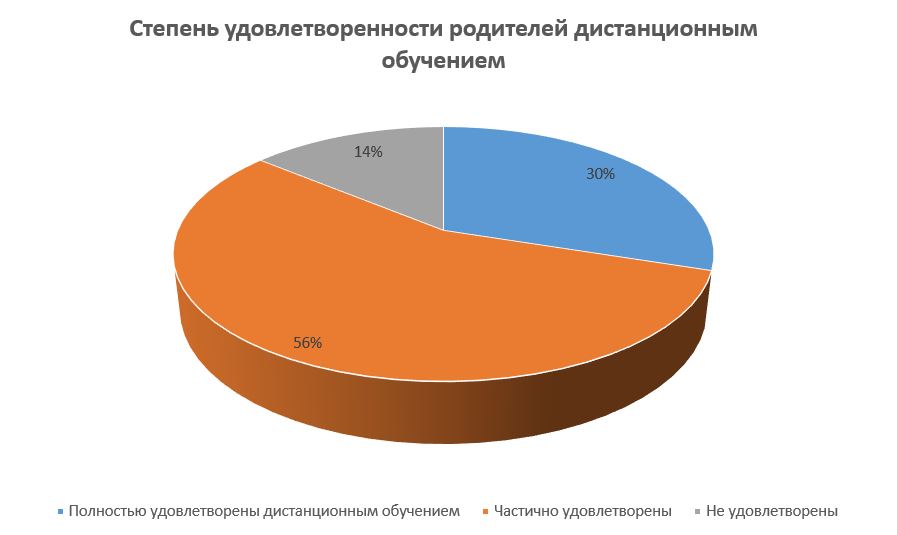 Результаты анализа показателей деятельности организацииДанные приведены по состоянию на 30 декабря 2020 года.Анализ показателей указывает на то, что Школа имеет достаточную инфраструктуру, которая соответствует требованиям СП 2.4.3648-20 «Санитарно-эпидемиологические требования к организациям воспитания и обучения, отдыха и оздоровления детей и молодежи» и позволяет реализовывать образовательные программы в полном объеме в соответствии с ФГОС общего образования.Школа укомплектована достаточным количеством педагогических и иных работников, которые имеют высокую квалификацию и регулярно проходят повышение квалификации, что позволяет обеспечивать стабильных качественных результатов образовательных достижений обучающихся.СОГЛАСОВАНОПедагогическим советомМОБУ «Кувайская СОШ»протокол от 15.04.2021 № 5УТВЕРЖДАЮДиректор МОБУ «Кувайская СОШ»_________/С.А. Урбисинова/16.04.2021Наименование образовательной организацииМуниципального общеобразовательного бюджетного учреждения«Кувайская средняя общеобразовательная школа» , МОБУ «Кувайская СОШ»РуководительСветлана Анатольевна УрбисиноваАдрес организации461217, РФ, Оренбургская область, Новосергиевский район, село Кувай, улица Школьная, дом 50Телефон, факс83533993723Адрес электронной почтыKuway1992@yandex.ruУчредительФункции и полномочия Учредителя от имени муниципального образования осуществляет Администрация муниципального образования «Новосергиевский район Оренбургской области» МКУ «Отдел образования администрации МО «Новосергиевский район Оренбургской области». Дата создания1989 годЛицензияОт 15.06.2015 № 13459, серия 66 ЛО № 0003587Свидетельство о государственной аккредитацииОт 15.04.2015 № 8270, серия 66 АО № 0001585; срок действия: до 15 апреля 2027 годаНаименование органаФункцииДиректорКонтролирует работу и обеспечивает эффективное взаимодействие структурных подразделений организации, утверждает штатное расписание, отчетные документы организации, осуществляет общее руководство МОБУ «Горная ООШ»Совет школыРассматривает вопросы:развития образовательной организации;финансово-хозяйственной деятельности;материально-технического обеспеченияПедагогический советОсуществляет текущее руководство образовательной деятельностью МОБУ «Горная ООШ», в том числе рассматривает вопросы:развития образовательных услуг;регламентации образовательных отношений;разработки образовательных программ;выбора учебников, учебных пособий, средств обучения и воспитания;материально-технического обеспечения образовательного процесса;аттестации, повышения квалификации педагогических работников;координации деятельности методических объединенийОбщее собрание работниковРеализует право работников участвовать в управлении образовательной организацией, в том числе:участвовать в разработке и принятии коллективного договора, Правил трудового распорядка, изменений и дополнений к ним;принимать локальные акты, которые регламентируют деятельность образовательной организации и связаны с правами и обязанностями работников;разрешать конфликтные ситуации между работниками и администрацией образовательной организации;вносить предложения по корректировке плана мероприятий организации, совершенствованию ее работы и развитию материальной базы№ п/пПараметры статистики2017/18учебный год2018/19учебный год2019/20учебный годНа конец 2020 года1Количество детей, обучавшихся на конец учебного года, в том числе:635664531– начальная школа302825241– основная школа302836231– средняя школа30362Количество учеников, оставленных на повторное обучение:2– начальная школа––––2– основная школа––2– средняя школа––––3Не получили аттестата:3– об основном общем образовании––––3– среднем общем образовании––––4Окончили школу с аттестатом особого образца:4– в основной школе000–4– средней школе000–КлассыВсего обуч-сяИз них успеваютИз них успеваютОкончили годОкончили годОкончили годОкончили годНе успеваютНе успеваютНе успеваютНе успеваютПереведены условноПереведены условноКлассыВсего обуч-сяИз них успеваютИз них успеваютОкончили годОкончили годОкончили годОкончили годВсегоВсегоИз них н/аИз них н/аПереведены условноПереведены условноКлассыВсего обуч-сяКол-во%С отметками «4» и «5»%С отметками «5»%Кол-во%Кол-во%Кол-во%28810045000000000355100240000000004101010022000000000Итого232310085300000000КлассыВсегообуч-сяИз нихуспеваютИз нихуспеваютОкончилигодОкончилигодОкончилигодОкончилигодНе успеваютНе успеваютНе успеваютНе успеваютПереведеныусловноПереведеныусловноКлассыВсегообуч-сяИз нихуспеваютИз нихуспеваютОкончилигодОкончилигодОкончилигодОкончилигодВсегоВсегоИз них н/аИз них н/аПереведеныусловноПереведеныусловноКлассыВсегообуч-сяКол-во%Сотметками«4» и «5»%Сотметками«5»%Кол-во%Кол-во%Кол-во%522100150000000006121210032500000000744100250000000008661002300000000093310026600000000Итого27271001025000000000КлассыВсегообуч-сяИз нихуспеваютИз нихуспеваютОкончилиполугодиеОкончилиполугодиеОкончили годОкончили годНе успеваютНе успеваютНе успеваютНе успеваютПереведеныусловноПереведеныусловноСменилиформуобученияСменилиформуобученияКлассыВсегообуч-сяИз нихуспеваютИз нихуспеваютОкончилиполугодиеОкончилиполугодиеОкончили годОкончили годВсегоВсегоИз них н/аИз них н/аПереведеныусловноПереведеныусловноСменилиформуобученияСменилиформуобученияКлассыВсегообуч-сяКол-во%Сотметками«4» и «5»%Сотметками«5»%Кол-во%Кол-во%Кол-во%%Кол-во104410012500000000001122100000000000000Итого661001170000000000ГодвыпускаОсновная школаОсновная школаОсновная школаОсновная школаСредняя школаСредняя школаСредняя школаСредняя школаСредняя школаГодвыпускаВсегоПерешли в10-й классШколыПерешли в10-й классдругой ООПоступили впрофессиональнуюООВсегоПоступилив ВУЗПоступили в профессиональную ООУстроилисьна работуПошли насрочнуюслужбу попризыву2018421100020194103000202010415101№Вид литературыКоличество единиц в фондеСколько экземпляров выдавалось за год1Учебная16469982Педагогическая138903Художественная1401134Справочная150415Языковедение, литературоведение6Естественно-научная7Техническая8Общественно-политическаяПоказателиЕдиница измеренияКоличествоОбразовательная деятельностьОбразовательная деятельностьОбразовательная деятельностьОбщая численность учащихсячеловек53Численность учащихся по образовательной программе начального общего образованиячеловек24Численность учащихся по образовательной программе основного общего образованиячеловек23Численность учащихся по образовательной программе среднего общего образованиячеловек6Численность (удельный вес) учащихся, успевающих на «4» и «5» по результатам промежуточной аттестации, от общей численности обучающихсячеловек (процент)14  (26%)Средний балл ГИА выпускников 9 класса по русскому языкубалл-Средний балл ГИА выпускников 9 класса по математикебалл-Средний балл ЕГЭ выпускников 11 класса по русскому языкубалл-Средний балл ЕГЭ выпускников 11 класса по математикебалл-Численность (удельный вес) выпускников 9 класса, которые получили неудовлетворительные результаты на ГИА по русскому языку, от общей численности выпускников 9 классачеловек (процент)0 (0%)Численность (удельный вес) выпускников 9 класса, которые получили неудовлетворительные результаты на ГИА по математике, от общей численности выпускников 9 классачеловек (процент)0 (0%)Численность (удельный вес) выпускников 11 класса, которые получили результаты ниже установленного минимального количества баллов ЕГЭ по русскому языку, от общей численности выпускников 11 классачеловек (процент)0 (0%)Численность (удельный вес) выпускников 11 класса, которые получили результаты ниже установленного минимального количества баллов ЕГЭ по математике, от общей численности выпускников 11 классачеловек (процент)0 (0%)Численность (удельный вес) выпускников 9 класса, которые не получили аттестаты, от общей численности выпускников 9 классачеловек (процент)0 (0%)Численность (удельный вес) выпускников 11 класса, которые не получили аттестаты, от общей численности выпускников 11 классачеловек (процент)0 (0%)Численность (удельный вес) выпускников 9 класса, которые получили аттестаты с отличием, от общей численности выпускников 9 классачеловек (процент)0 (0%)Численность (удельный вес) выпускников 11 класса, которые получили аттестаты с отличием, от общей численности выпускников 11 классачеловек (процент)0 (0%)Численность (удельный вес) учащихся, которые принимали участие в олимпиадах, смотрах, конкурсах, от общей численности обучающихсячеловек (процент)13 (25%)Численность (удельный вес) учащихся – победителей и призеров олимпиад, смотров, конкурсов от общей численности обучающихся, в том числе:человек (процент)− регионального уровнячеловек (процент)2 (0,5%)− федерального уровнячеловек (процент)0 (0%)− международного уровнячеловек (процент)0 (0%)Численность (удельный вес) учащихся по программам с углубленным изучением отдельных учебных предметов от общей численности обучающихсячеловек (процент)0 (0%)Численность (удельный вес) учащихся по программам профильного обучения от общей численности обучающихсячеловек (процент)0 (0%)Численность (удельный вес) учащихся по программам с применением дистанционных образовательных технологий, электронного обучения от общей численности обучающихсячеловек (процент)0 (0%)Численность (удельный вес) учащихся в рамках сетевой формы реализации образовательных программ от общей численности обучающихсячеловек (процент)0 (0%)Общая численность педработников, в том числе количество педработников:человек− с высшим образованиемчеловек12− высшим педагогическим образованиемчеловек12− средним профессиональным образованиемчеловек1− средним профессиональным педагогическим образованиемчеловек1Численность (удельный вес) педработников с квалификационной категорией от общей численности таких работников, в том числе:человек (процент)− с высшейчеловек (процент)2 (15%)− первойчеловек (процент)8 (23%)Численность (удельный вес) педработников от общей численности таких работников с педагогическим стажем:человек (процент)− до 5 летчеловек (процент)3 (11%)− больше 30 летчеловек (процент)8(64%)Численность (удельный вес) педработников от общей численности таких работников в возрасте:человек (процент)− до 30 летчеловек (процент)2 (11%)− от 55 летчеловек (процент)7 (54%)Численность (удельный вес) педагогических и административно-хозяйственных работников, которые за последние 5 лет прошли повышение квалификации или профессиональную переподготовку, от общей численности таких работниковчеловек (процент)13 (100%)Численность (удельный вес) педагогических и административно-хозяйственных работников, которые прошли повышение квалификации по применению в образовательном процессе ФГОС, от общей численности таких работниковчеловек (процент)13 (100%))ИнфраструктураИнфраструктураИнфраструктураКоличество компьютеров в расчете на одного учащегосяединиц0,26Количество экземпляров учебной и учебно-методической литературы от общего количества единиц библиотечного фонда в расчете на одного учащегосяединиц7Наличие в школе системы электронного документооборотада/нетдаНаличие в школе читального зала библиотеки, в том числе наличие в ней:да/нетнет− рабочих мест для работы на компьютере или ноутбукеда/нетнет− медиатекида/нетда− средств сканирования и распознавания текстада/нетда− выхода в интернет с библиотечных компьютеровда/нетда− системы контроля распечатки материаловда/нетдаЧисленность (удельный вес) обучающихся, которые могут пользоваться широкополосным интернетом не менее 2 Мб/с, от общей численности обучающихсячеловек (процент)53 (100%)Общая площадь помещений для образовательного процесса в расчете на одного обучающегосякв. м3,13